Blok tematyczny: Dbamy o naszą planetęTemat dnia: Jestem przyjacielem przyrody!Grupa wiekowa: 4-latkiData: 20.04.2020 r.Cele ogólne:rozwijanie u dzieci spostrzegawczości i koncentracji uwagi;rozwijanie umiejętności orientowania się w przestrzeni i w schemacie własnego ciała.Cele szczegółowe:Dziecko:bierze aktywny udział w zabawach ruchowych, wykonuje polecenia, reaguje na sygnały dźwiękowe i słowne, gesty, naśladuje ruchy, śpiewa i tańczy;uważnie słucha i wypowiada się na temat tekstu;odpowiada na pytania;wykonuje pracę według instrukcji;relaksuje się w czasie masażu;utrwala zdobytą wiedzę i umiejętności;prawidłowo wyklaskuje sylaby;przelicza elementy. Środki dydaktyczne: tekst wierszyka „Powitanka”; nagranie piosenki „Biedronka i muchomor” z kanału Śpiewające Brzdące; tekst opowiadania Janiny Krzemienieckiej i Barbary Lewandowskiej pt. „Wielka przygoda małej Zosi”; zdjęcia biedronki, chrząszcza, pszczoły, osy, pająka, nartnika, karpia i mrówki; wycinanka – znaczek lub karta z wyprawki numer 42, nożyczki, klej, dwustronna taśma klejąca, tekst wierszyka pt. „Pajączek”, kredki, karta pracy.Przebieg zajęć:„Powitanka” – wierszyk na powitanie. Dzieci recytują wierszyk wykonując wymienione gesty.Powitania nadszedł czas, miło dzisiaj widzieć Was!Ręce w górę, mały skok, teraz w górę - hop, hop, hop! „Biedronka i muchomor” – piosenka do posłuchania. Link do piosenki:
https://www.youtube.com/watch?v=IMXHCmLDkZE&list=OLAK5uy_n8H7Bl6gKQg377Evp3xdD4q7OWf5WlfoU&index=27„Uciekające pszczoły” – zabawa orientacyjno-porządkowa. Dzieci biegają swobodnie po sali, układając ręce jak „skrzydełka” i bzycząc – są pszczołami. Jedno dziecko jest niedźwiedziem – krąży powoli między pszczołami. Na hasło: Niedźwiedź szuka miodu!, pszczoły zatrzymują się i nie mogą się poruszać. Niedźwiedź chodzi i sprawdza, czy ktoś się poruszył – jeśli tak, musi usiąść na dywanie. Pszczoły znów latają, a niedźwiedź krąży spokojnie między nimi. „Czy jestem przyjacielem przyrody?” – formułowanie odpowiedzi na pytanie na podstawie doświadczeń dzieci oraz opowiadania Janiny Krzemienieckiej i Barbary Lewandowskiej pt. „Wielka przygoda małej Zosi”.Zanim zaczniemy czytać, prosimy dziecko o wycięcie zdjęć (biedronki, chrząszcza, pszczoły, osy, pająka, nartnika, karpia i mrówki), które znajdują się w załączniku. W trakcie czytania zadajemy dzieciom pytania (w tekście zaznaczone na zielono) i prosimy o wskazanie zdjęcia ze zwierzątkami, o których była mowa. 
Tekst opowiadania znajduje się poniżej lub w linku (wersja z ilustracjami):http://zbajkaprzezswiat.blogspot.com/2018/08/wielka-przygoda-maej-zosi-z-serii.html„Wielka przygoda małej Zosi”Janina Krzemieniecka i Barbara LewandowskaBiedronka – Kropeczka mieszkała na łące pod listkiem koniczyny. Dobrze jej tu było. Przeszła na łąkę Zosia. Posadziła małą biedroneczkę na dłoni i powiedziała: – Masz czerwoną sukienkę, to i domek musisz mieć czerwony. I zamknęła Kropeczkę w pudełku od zapałek. Były tu cztery gładkie ściany, ale nie było koniczyny ani grzejącego słonka, ani błękitnego nieba.Czy Zosię można nazwać przyjacielem przyrody? Dlaczego? A kiedy wieczorem Zosia zasnęła, poczuła nagle, że robi się coraz to mniejsza i mniejsza… Wreszcie była tak malutka, że mogłaby się wykąpać w mamusinym naparstku jak w wannie. Wtedy przyszła do niej Kropeczka. – Chodź ze mną – powiedziała. I Zosia poszła z biedronką na łąkę. Teraz trawy wydawały jej się wielkie jak drzewa. Szumiały jak las. Z gęstwiny wyszedł ogromny chrząszcz. – Kto mi spać przeszkadza? – mruczał rozgniewany. Zosia przestraszyła się jego groźnych rogów. Zaczęła uciekać co sił w małych nóżkach. O mało nie wpadła w gęstą sieć pająka! W tej sieci siedziała zapłakana pszczoła. – Uwolnię cię, nie płacz… – obiecała Zosia. Małymi paluszkami rozrywa nitki. Prędko, prędko, bo pająk może wrócić lada chwila! Oho! Już nadchodzi! Z daleka krzyczy: „ Ja wam dam!, Ja wam dam!”. Może sobie krzyczeć! Nic już nie zrobi ani pszczole, ani Zosi! Pszczoła poleciała z Zosią do ula. Strażniczka zaprowadziła je do królowej. Opowiedziała Zosia o całej przygodzie. – Bzum – bzum – bzum – zabrzęczała królowa. Jesteś bardzo dzielna Zosiu. A w nagrodę weź dwa dzbany miodu. Co się stało, gdy Zosia zasnęła? Jakie zwierzęta spotkała Zosia? Wyszła Zosia z ula. Dźwiga dzbany. Miodek pachnie znakomicie. Spróbowała raz i drugi… Nie zdążyła po raz trzeci oblizać paluszków, bo z wielkim szumem i bzykaniem nadleciały osy – łakomczuchy. W mig wylizały dzbany i dalejże gonić Zosię! A żądła miały ostre jak szpileczki! Kto wie, co by się z Zosią stało, gdyby Kropeczka nie przybiegła na pomoc. – Siadaj mi na grzbiecie! – zawołała. Rozwinęła skrzydełka i… frunęła wysoko. – Już mnie nie złapiecie, obrzydliwe osy! – cieszyła się Zosia. – Zaraz wam pokażę: „Zyg, zyg, marcheweczka”… Podniosła rączki i… poleciała w dół! Chlup! Wpadła w środek ogromnego stawu. Karp, który tu mieszkał, bardzo się zdziwił: „Jeszcze takiej ryby nigdy nie widziałem. Może zjeść ją na śniadanie?”. Nie zjesz, karpiu, Zosi, bo po wędce już ucieka na powierzchnię wody! Usiadła na listku jak na wysepce. I martwi się: „Kto mi pomoże dopłynąć do brzegu?”. – Ja! – powiedział nartnik. – Przecież umiem sunąć po wodzie! Siadła Zosia nartnikowi na grzbiecie. Za chwilę była na brzegu. Spotkała tu pracowite mrówki. – Co robicie? – spytała. Ale mrówki nie miały czasu na rozmowę. Naprawiały mrowisko, które nocą popsuł deszcz. Pomagała im Zosia w pracy. A potem pokazały jej mrówki całe mrowisko. Taki był tam ruch i gwar, jak na ulicach prawdziwego miasta! Najbardziej podobał się Zosi żłobek. Tu wylęgały się z jajeczek małe mrówki. Opiekowała się nimi Zosia, dopóki nie podrosły. A kiedy już umiały chodzić, poszła z nimi na spacer. Wesoło bawiły się na łące. Jakie zwierzęta spotkała Zosia?Nagle rozległ się hałas, tupanie. To chłopcy przybiegli na łąkę z siatką na motyle. Uciekły mrówki. Zosia schowała się pod listkiem. Zaszumiało, zahuczało, zachwiał się listek i… już Zosia zaplątana w gęstą siatkę! Na próżno krzyczała. Głos miała cichy jak szelest trawki. Nikt jej nie słyszał. – Masz czerwoną sukienkę, to i domek musisz mieć czerwony – powiedział chłopiec. I zamknął ją w pudełku od zapałek. Były tu cztery gładkie ściany, ale nie było zielonego listka ani grzejącego słońca, ani błękitnego nieba. I wtedy Zosia obudziła się. A potem otworzyła pudełko. – Biedroneczko – Kropeczko, leć na łąkę do pachnącej koniczyny, błękitnego nieba i grzejącego słonka!Pytania do tekstu: Co się stało, gdy dzieci złapały Zosię w siatkę na motyle?Co zrobiła Zosia, gdy się obudziła?Jak zachowuje się przyjaciel przyrody?Czy jestem przyjacielem przyrody? Dzieci odpowiadając na ostatnie dwa pytania mogą uzasadnić swoją odpowiedź przykładami.„Znaczek – jestem przyjacielem przyrody” – wykonanie znaczka. W załączniku znajdują się elementy, które należy wyciąć i przykleić (dziecko wybiera co chce przykleić) na duże kółko z sercem w środku. Z drugiej strony naklejamy kawałek taśmy dwustronnej, dzięki której możemy dziecku przyczepić znaczek.Jeśli ktoś posiada to jest to karta z wyprawki numer 42. Wtedy wykonujemy polecenie z karty.„Pajączek” – masaż relaksacyjny. Siadamy jedna osoba za drugą. Druga wykonuje masaż na plecach pierwszej, po czym się zamieniamy. Czytamy tekst i wykonujemy ruchy opisane niebieskim kolorem.„Wspinał się pajączek po rynnie.Wędrujemy palcami po plecach drugiej osoby od dołu ku górzeSpadł wielki deszcz i zmył pajączka.Układamy obie dłonie płasko na plecach i szybko przesuwamy je w dół.Zaświeciło słoneczko.Masujemy plecy ruchem okrężnym.Wysuszyło pajączka, rynnę i…Masujemy plecy tak długo, aż poczujemy ciepło.Dalej się wspinał pajączek po rynnie”.Zaczynamy masaż od początku.Zajęcia rozwijające:
Sylabizowanie – pokazujemy dzieciom zdjęcia zwierzątek i prosimy, aby wyklaskało kolejne sylaby z nazw zwierząt. Karta pracy – przeliczanie elementów.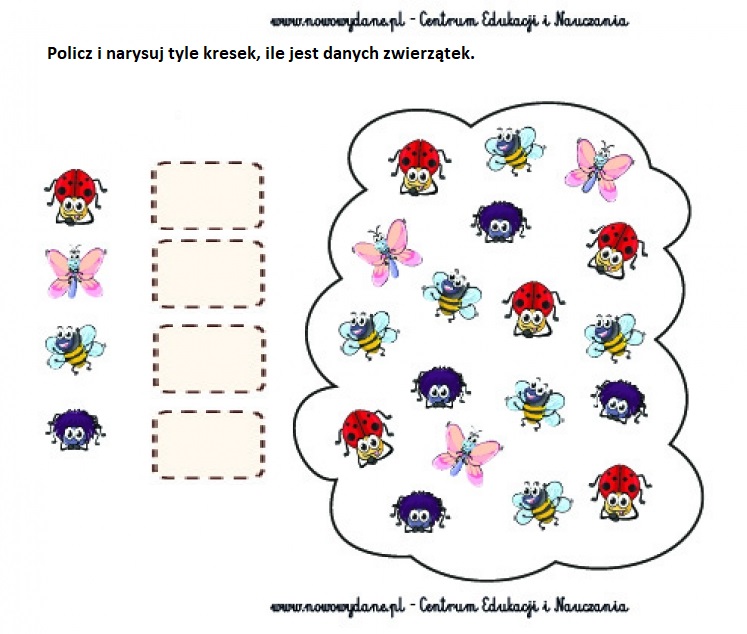 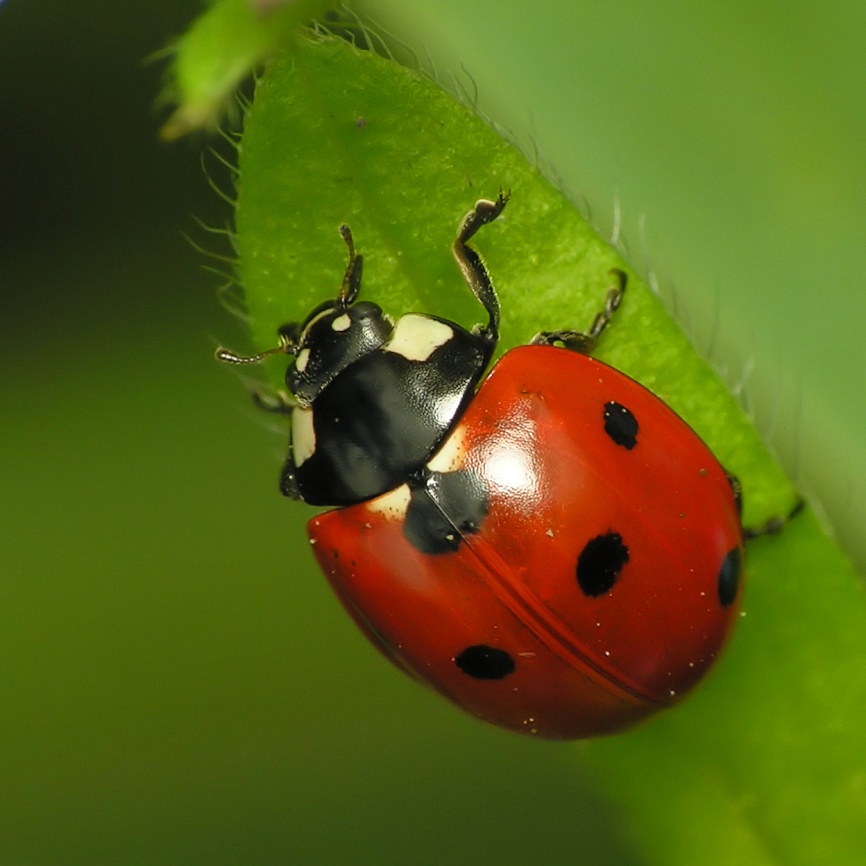 Biedronka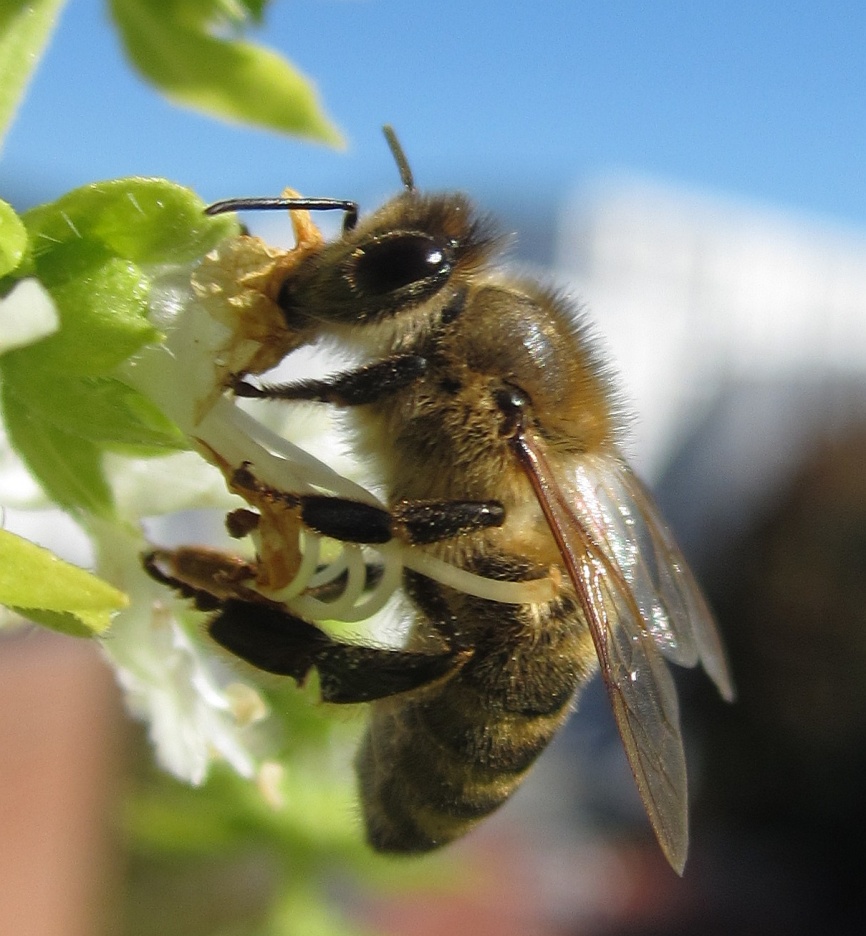 Pszczoła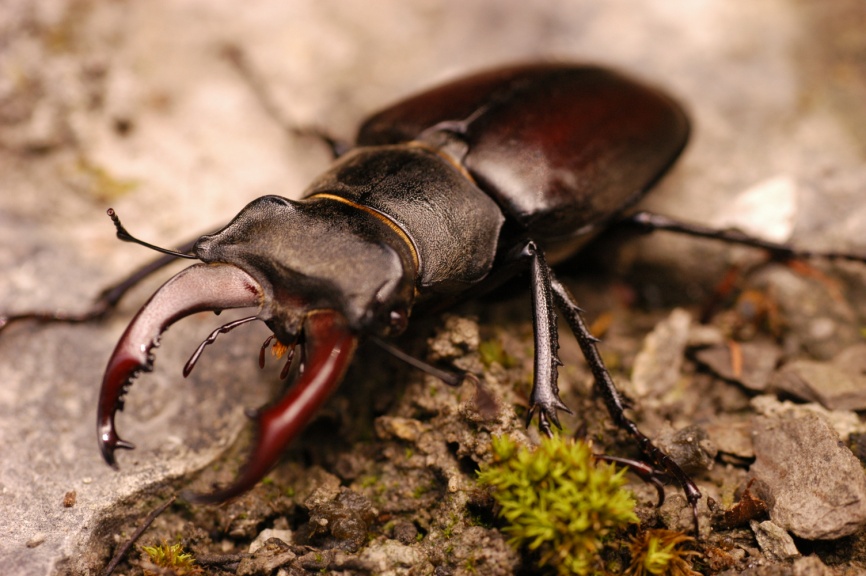 Chrząszcz 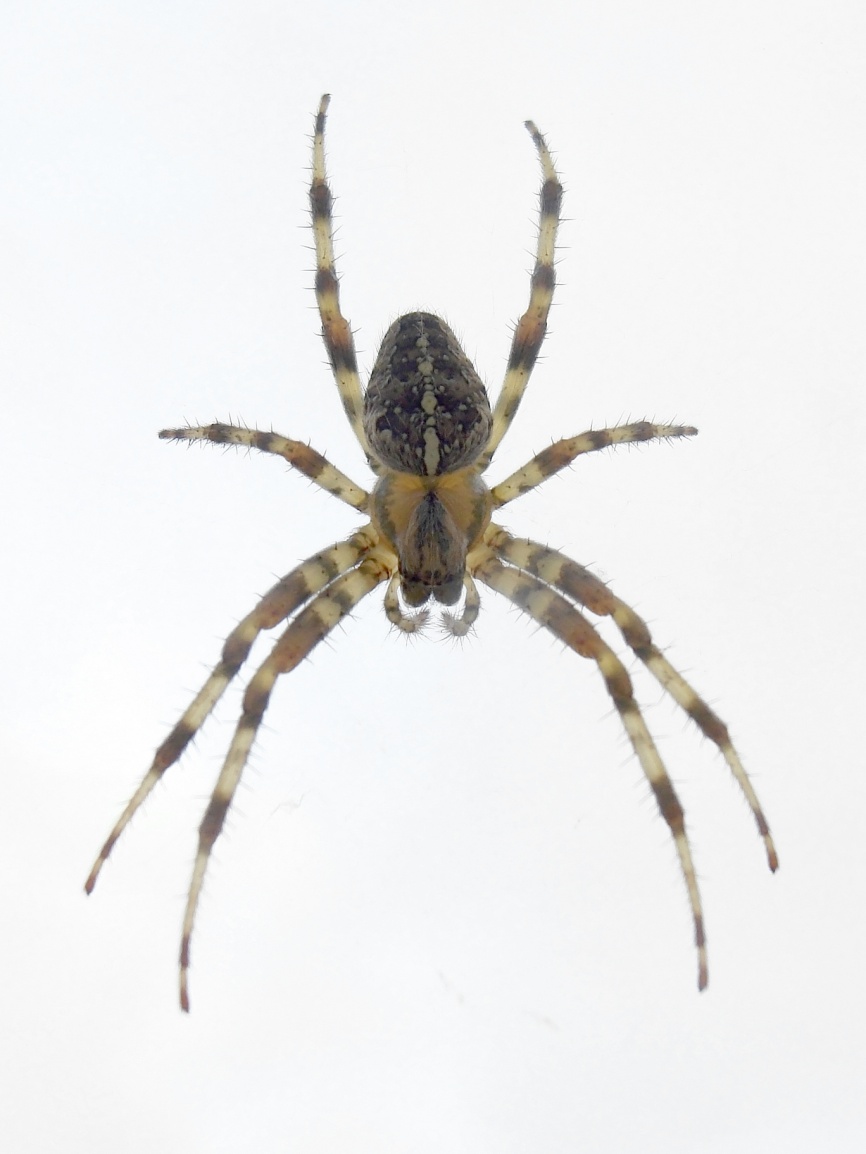 Pająk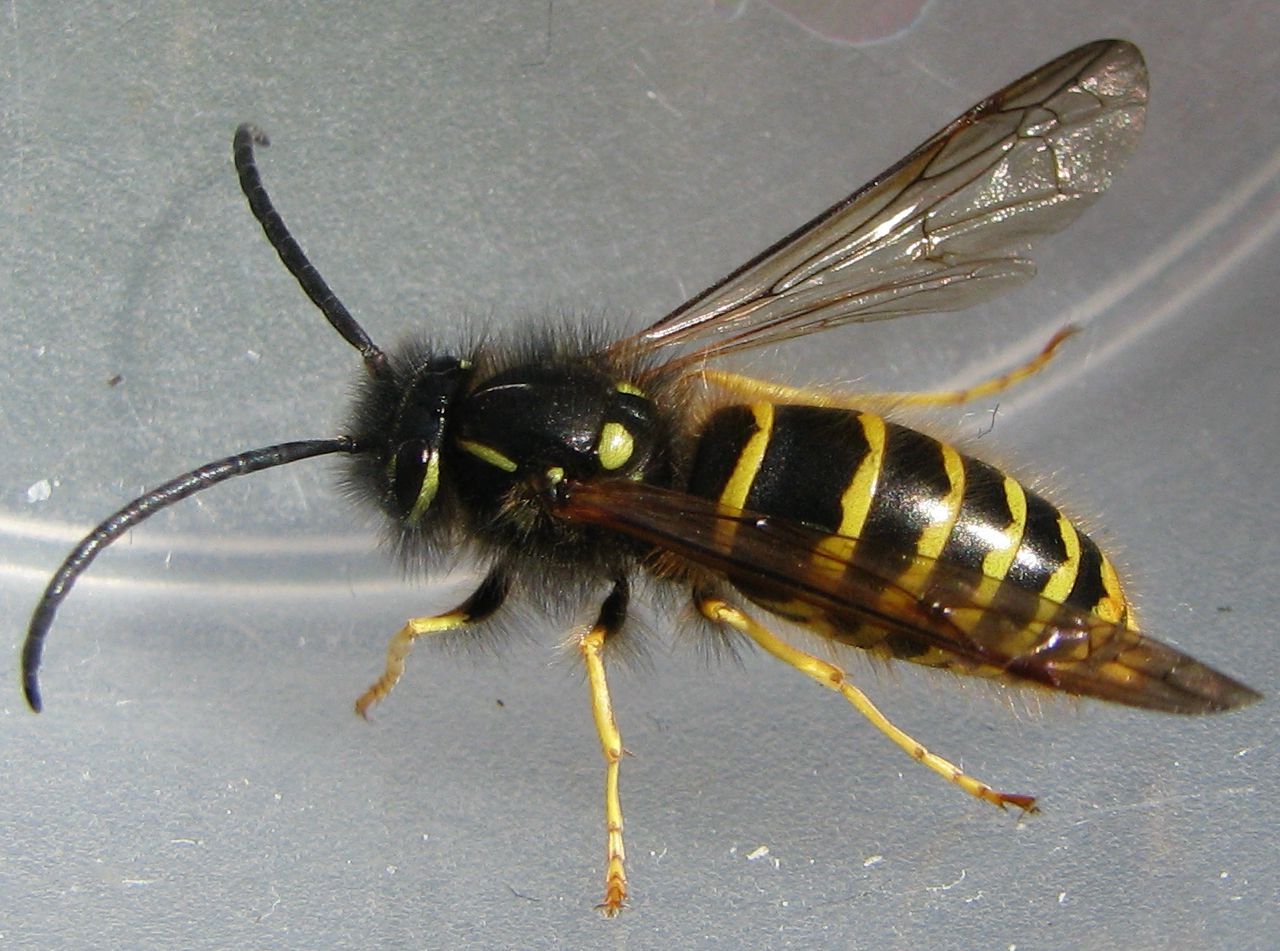 Osa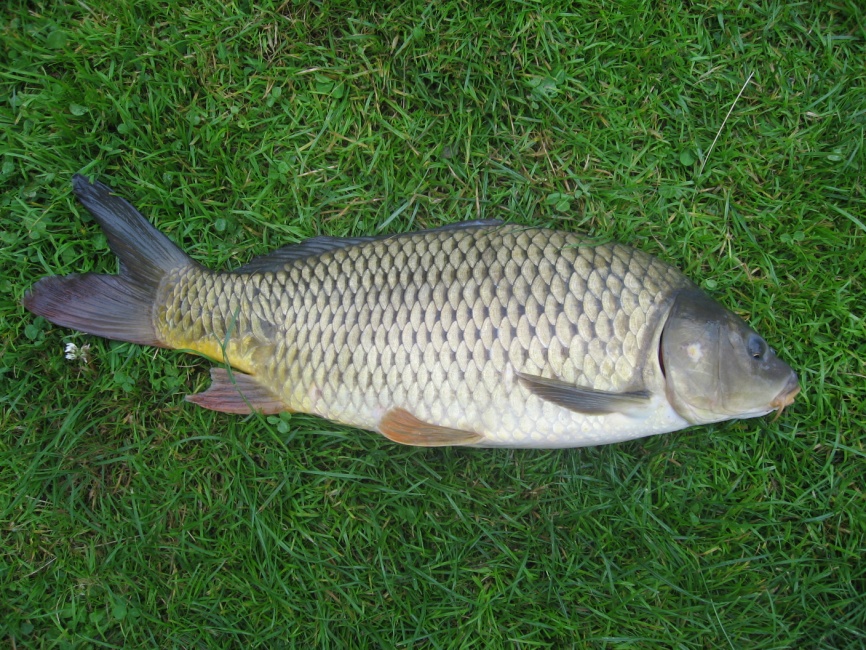 Karp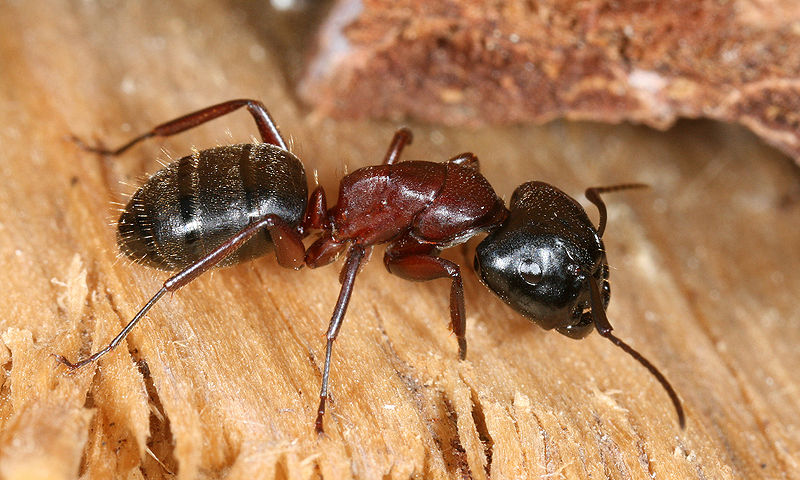 Mrówka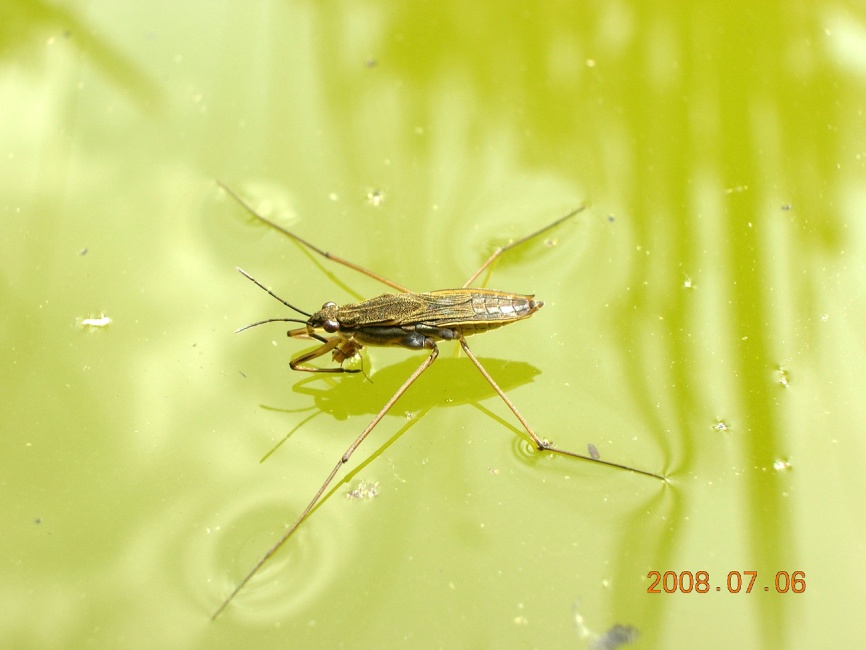 NartnikZnaczek – jestem przyjacielem przyrody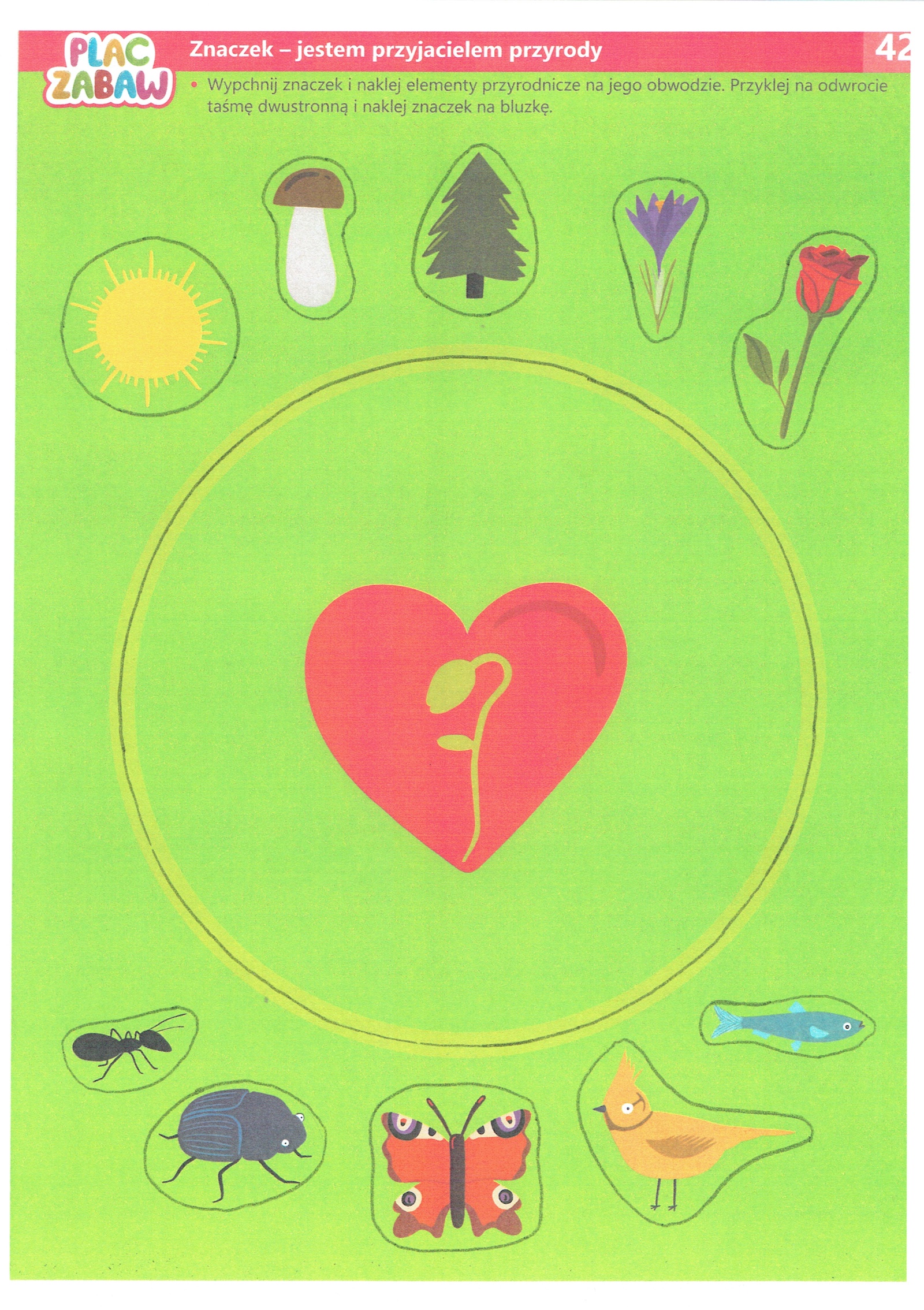 